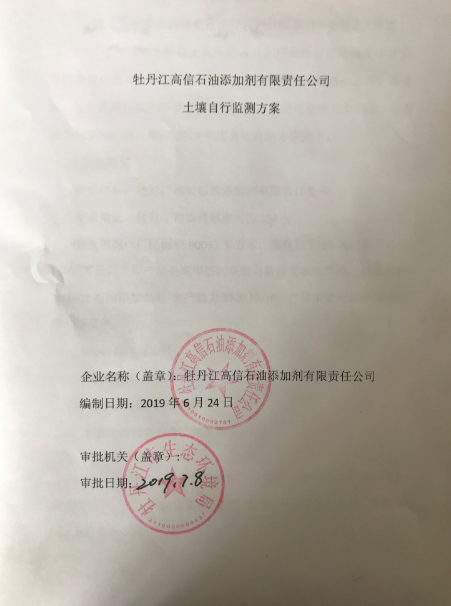 牡丹江高信石油添加剂有限责任公司土壤自行监测方案依据《国家重点监控企业自行监测及信息公开办法》（环法[2013]81号）、《黑龙江省土壤环境重点监控企业自行监测及信息公开的指导意见（试行）》、《排污单位自行监测技术指南  总则》等要求，为自觉履行保护环境的责任和义务，主动地接受社会监督。根据我公司实际情况，制定2019年度自行监测方案如下：企业概况企业名称：牡丹江高信石油添加剂有限责任公司企业地址：牡丹江市铁岭镇南大街134号企业概况：厂区面积90035平方米，现有员工56人，资产总额1800万元。主要产品是聚甲基丙烯酸高碳酯类系列产品（商品名称是T602石油添加剂），生产能力1500吨/年，产品主要用作润滑油的增粘降凝剂。法人代表：赵云柱 环保负责人：吴 权联系方式：0453-6395018主要污染源及污染防治措施主要污染源我公司在T602石油添加剂的生产过程中，每年产生约1500吨左右的废硫酸。其中硫酸含量30-35%，废物类别：HW34废酸, 废物代码：900-349-34∗.2. 处置方式：生产过程中产生的废硫酸，按照“危险废物规范化考核标准”的规定，由公司进行综合利用，废硫酸与氧化镁反应生成硫酸镁，用作肥料填充物等，做到了无害化利用。3.土壤污染防治措施① 收集、储存环节污染防治措施应经常检查废硫酸临时储存槽。发现有损坏现象时，应立即修补或更换储存槽。储存中发现泄漏，应立即将废酸导入高位储罐.② 转运环节污染防治措施转运前操作者都要认真检查转运槽、管路、阀门等是否有泄漏，如有泄漏，要维修完好后才能使用。转运槽一旦装入废硫酸后，应立即运往利用现场，严禁长时间停留。③利用环节污染防治措施如发现利用装置泄漏，可立即将废硫酸导出，或者将废硫酸放入池中，立即用氧化镁中和，避免事故。④ 对废硫酸利用场所地面硬化，并做防渗处理。通过对废硫酸收集、储存、转运、利用等环节，采取行之有效的污染防治措施，防止对土壤等环境造成影响。三、土壤监测方式、监测内容、监测批次1. 监测方式：监测方式方式为委托检测，委托哈尔滨瑞科检测技术有限公司对我公司的土壤进行监测。2．土壤检测内容 检测项目：砷、汞、镍、铜、锌、铅、镉、铬监测点位：生产区点位：位于生产装置15米处土壤监测点位。厂界点位：位于厂界东南侧5米处土壤监测点位（背景点位）。3.监测频次：1次/年四、监测方法及结果评价标准监测方法标准：HJ/T166-2004《土壤环境监测技术规范》监测结果评价标准：GB 36600-2018 土壤环境质量 建设用地土壤污染风险管控标准检测项目、分析方法及执行标准五、质量控制和质量保证    1.严格执行国家颁布的规范和标准2.合理布设监测点，采样人员遵守采样操作规程，认真填写采样记录，按规定保存、运输样品。同时监测分析方法均采用国家标准或环保部颁布的分析方法。3.严格执行监测方案，认真如实填写各项自行监测结果。六、自行监测结果公布1．对外公布方式：黑龙江省重点监控企业环境自行监测信息发布平台2．公布内容：企业名称、排放口及监测点位、监测结果、监测时间、监测结果、执行标准及排放限值、是否达标及超标倍数、污染物排放方式及排放去向等。3．公布时限：按照监测频次，在委托单位提供检测报告当月内发布。    4.年度报告：每年一月底前发布上年度自行检测报告。类别检测项目采样及样品保存方法采样仪器分析方法名称分析仪器执行标准标准限值土壤砷土壤环境监测技术规范HJ/T166-2004铁锹铁铲土壤和沉积物 汞、砷、硒、铋、锑的测定 微波消解/原子荧光法 HJ 680-2023原子荧光光度计土壤环境质量 建设用地土壤污染风险管控标准GB 36600-201860mg/Kg土壤汞土壤环境监测技术规范HJ/T166-2004铁锹铁铲土壤和沉积物汞、砷、硒、铋、锑的测定 微波消解/原子荧光法 HJ 680-2023原子荧光光度计土壤环境质量 建设用地土壤污染风险管控标准GB 36600-201838mg/Kg土壤镍土壤环境监测技术规范HJ/T166-2004铁锹铁铲土壤质量 镍的测定 火焰原子吸收分光光度法GB/T17139-1997原子吸收分光光度计土壤环境质量 建设用地土壤污染风险管控标准GB 36600-2018900mg/Kg土壤铜土壤环境监测技术规范HJ/T166-2004铁锹铁铲土壤质量 铜、锌的测定 火焰原子吸收分光光度法GB/T17138-1997原子吸收分光光度计土壤环境质量 建设用地土壤污染风险管控标准GB 36600-20181800mg/Kg土壤锌土壤环境监测技术规范HJ/T166-2004铁锹铁铲土壤质量 铜、锌的测定 火焰原子吸收分光光度法GB/T 17141-1997原子吸收分光光度计土壤环境质量 建设用地土壤污染风险管控标准GB 36600-2018---土壤铅土壤环境监测技术规范HJ/T166-2004铁锹铁铲土壤质量 铅、镉的测定 石墨炉原子吸收分光光度法GB/T 17141-1997原子吸收分光光度计土壤环境质量 建设用地土壤污染风险管控标准GB 36600-2018800mg/Kg土壤镉土壤环境监测技术规范HJ/T166-2004铁锹铁铲土壤质量 铅、镉的测定 石墨炉原子吸收分光光度法GB/T17139-1997原子吸收分光光度计土壤环境质量 建设用地土壤污染风险管控标准GB 36600-201865mg/Kg土壤铬土壤环境监测技术规范HJ/T166-2004铁锹铁铲土壤 总铬的测定火焰原子吸收分光光度法HJ 491-2009原子吸收分光光度计土壤环境质量 建设用地土壤污染风险管控标准GB 36600-2018---